Year 11 Transition Booklet – BTEC Level 3 Computing 2023-24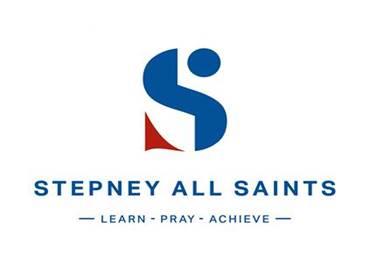 BTEC National Computing: Transition GuideExamination Board: PearsonBTEC Level 3 National Extended Diploma in Computing is equivalent to 3 A Levels and comprises of 13 units (4 external an 7 internal). BTEC Level 3 National Extended Diploma in Computing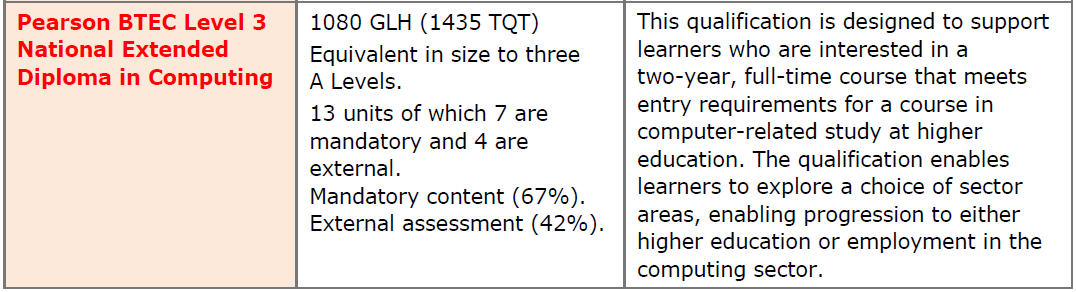 Resources you will be using in this course:Year 12: Year 13: Transition Activities:  : Week 1 - 24/07/23The following Tasks will need to be attempted during this week. Your knowledge in these topics will be assessed in a classroom test. Task 1:  Programming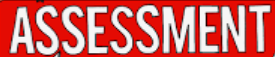 Transition Activity:  : Week 2 – 31/07/23 (Social Media)Transition Activity:  : Week 3 – 07/08/23SpecificationTextbookRevision Books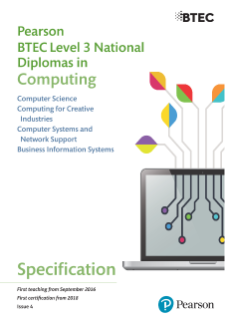 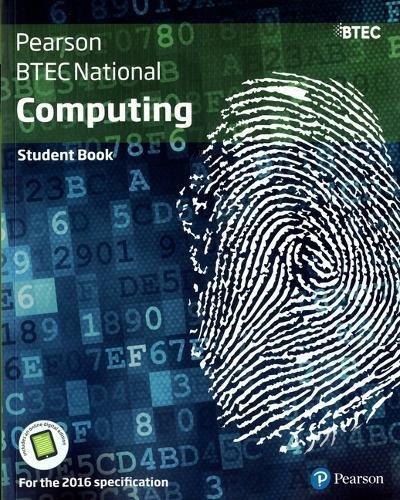 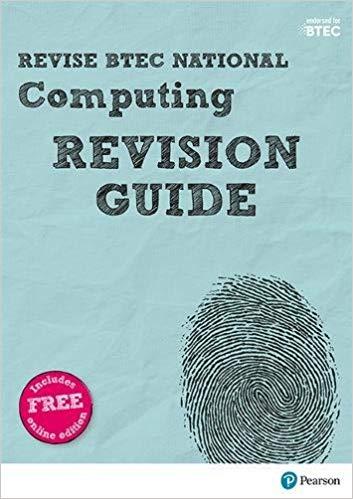 Units CoveredAssessmentUnit 1 Principles of Computer ScienceExternalUnit 2- Fundamentals of Computer SystemsExternalUnit 3 - Planning and Management of Comptuer SystemsExternalUnit 8 -Business Application of Socail MediaInternalUnit 10 -Human-computer InteractionInternalUnit 15 - Website DevelopmentInternalUnit 18 - Relational Database DevelopmentInternalUnit 14 - Computer Games DevelopmentInternalUnits CoveredAssessmentUnit 4 - Software Design and Development ProjectExternalUnit 7 - IT System Security and EncryptionInternalUnit 9 - The Impact of ComputingInternalUnit 22 - Systems Analysis and DesignInternalUnit 19 - Computer NetworkingInternalUnit 14 - Computer Games DevelopmentInternalTask 2: Programming Exercises: Register with www.codecademy.com and work through “Programming with Python” tutorial. 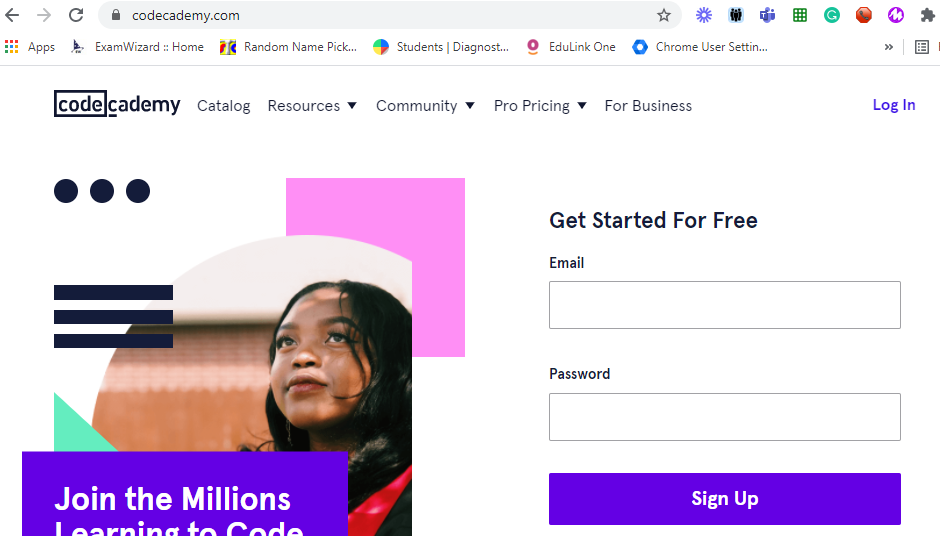 Task 3 - Week 1 Assessment (To be completed after you have completed Task 1 and 2 above)https://docs.google.com/forms/d/e/1FAIpQLScWmKdZrYr1Aw7fWFFqIUNit3bOz0TUEPY3D17L5xG3DQgTnA/viewform?usp=sf_linkTask 1 – Social MediaStudents should familiarise themselves with social media. You should examine how businesses use Facebook and Twitter and become familiar with how they work. Young people in the UK regard Facebook as something that old people use. However, by numbers, it is still by far the most widely used social platform. Watch this short video on ways businesses can use Facebook other than just “spamming” page followers with ads. We will not necessarily be focusing on how social influencers on other platforms (such as Instagram or TikTok) work on behalf of businesses. We will not just be focusing on the well-known aspects like advertising or sponsored posts. Find examples for, and explain: Other than advertising or sponsored posts, how do businesses present themselves on Facebook and Twitter?How do businesses use social media to communicate directly with customers to resolve issues and provide customer service? What examples can you find? How do businesses use social media to create brand awareness? How have businesses used social media in a way that was not expected, or where risks and issues (e.g., hacking, inappropriate conduct) have not been managed?Task 2 - Week 2 Assessment (To be completed after you have completed Task 1 above)https://docs.google.com/forms/d/e/1FAIpQLSc5-yGGyKAHrshi7hJSDPOXwswA5aAdaUgkIrMPMrbuowI2pQ/viewform?usp=sf_linkTask 1 - Systems to Manage Information (Databases)One of the hardest units in this course is creating a relational database. We will be using Microsoft Access, however, free software like OpenOffice Base is fine when you’re just starting out. To prepare yourself, watch this video on the high-level concepts of relational databases. The key points you should be able to discuss are: What is a relational database? Why do you think duplicate data a problem in a database? What are “one to many” and “many to one” relationships?Task 2 - Week 3 Assessment (To be completed after you have completed Task 1 above)https://docs.google.com/forms/d/e/1FAIpQLScqgcz66DSZd9s5fMO0p94n5ItbjTINWIg3GpJOqEoLVnNCfg/viewform?usp=sf_link